Dr. Crawford EMS 10th Edition Presentation Bullet Points (February 1, 2022)The Alabama Protocols 10th Edition has a new formatThe 9.01 Edition’s Format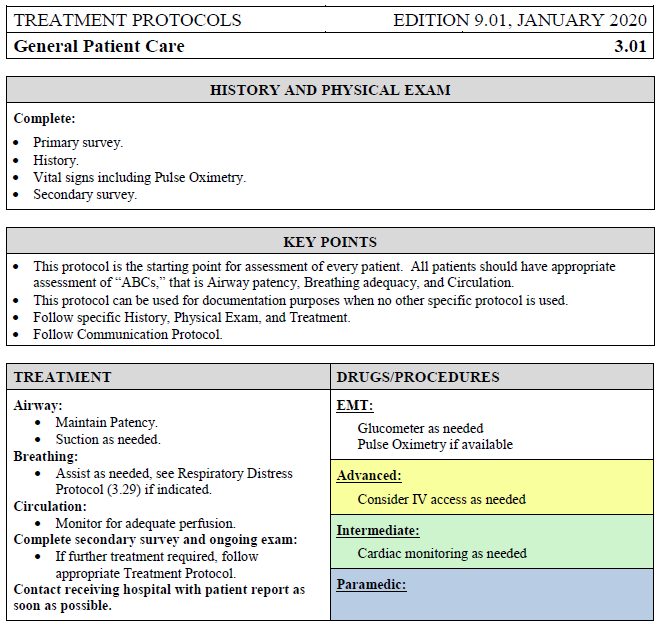 The 10th Edition Format (New Format)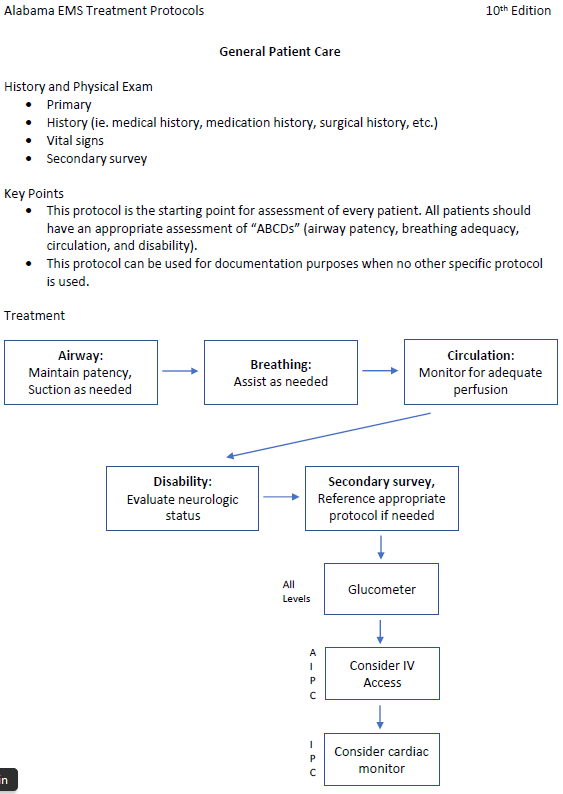 algorithm typeSee protocol documentLeft of treatment boxes are letters (ie AIPC, IPC, all levels)Defines who can perform given treatmentA-Advanced; I-Intermediate; P-Paramedic; C-Critical Care MedicCategory A Do not need to call for ordersExcept for pediatric intubation (less than age 3)Adult tachycardia“Consider OLMD Consultation” - Gives the opportunity to call medical control, but You do not need too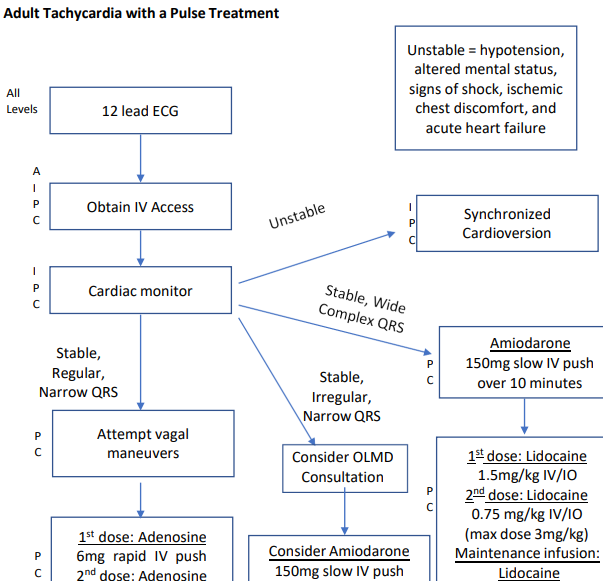 NEW MEDICATIONS:Tylenol- added for mild pain (Page 97)1 g for adult15 mg per kilogram up to 1000 mg for childrenNot for liver diseaseAlbuterol- all levels can give (Page 97)Asthma & COPDMissed doseEpinephrine (Page 103)1:10,000 for cardiac arrest (pediatric and adult)Advanced and intermediateSolu-Medrol (Methylprednisolone) (Page 109)Pause for hyperglycemiaFor all advanced, intermediate, and paramedicMissed doseMidazolam (Versed) (Page 110)Added to advanced and intermediate for seizures onlyNasal onlyMissed doseSome side effectsApneaHypertensionDysrhythmiaRocephin and Ancef (Page 100, 101)All 3 levels2 indicationsSepsisOpen fractureCall med control if You have a question about their allergies and whether You can give themToradol (Brand Name) (Page 117) NSAIDIV FormAdded to all 3 levelsModerate painTrying to get away from ketamineNot great for pain controlKidney stones, etc.ContraindicationsOlder agedRenal insufficiency- dialysisStroke/traumatic brain injury within last 24 hoursIf already had NSAID within 8 hoursTXA (Tranexamic Acid) (Page 118)Bleeding/trauma patientsOlder than 15 y/oLess than 3 hours from injury onsetPROTOCOLS:Adrenal Insufficiency (Page 22)All can give Solu-Medrol125 mg IM or IV in adult2 mg per kilogram IM or IV for pediatric, 125 mg maxAny of the three suggested meds can be usedSolu-medrol is encouraged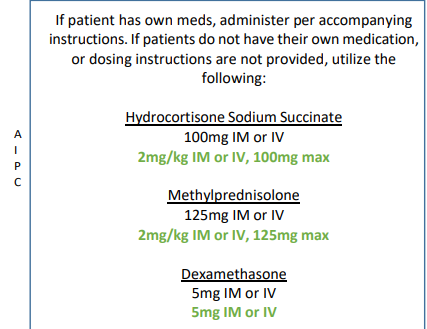 Asthma and COPD (Page 28)Added albuterol for EMT levelSolu-MedrolConsider CPAP or BiPAP for all levels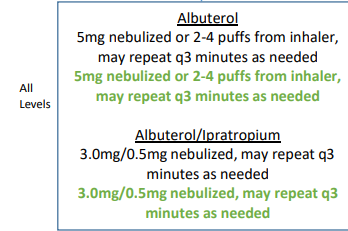 Cardiac Arrest (Page 32)Epinephrine1:10,000 but must be in cardiac arrest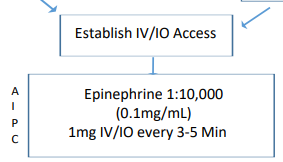 Congestive Heart Failure (Page 45)No new treatmentsCheck for signsReduce preload with nitroglycerin Croup (Page 47)Racemic epinephrine for AIPC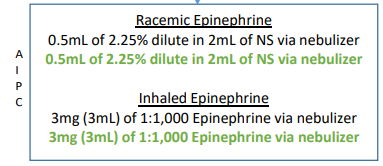 Hypothermic (Page 60)IV fluids if in shock or dehydratedHypoglycemia (Page 58)Give oral glucoseD10PreferredReadily availableMore stable250 mL IV in adultMaybe follow up with 30cc/hr4 mL per kg in pediatric, 250 mL maxStill can use D50, D25, D5 etc.D10 preferredPain Management (Page 70)Mild pain Tylenol1000 mg adults15 mg per kg pediatricToradol for greater than 1 y/oKetamine for refractory painMorphine/Fentanyl doses in protocolUse before ketamineSeizures (Page 78)Intranasal VersedPediatric short-lived seizuresPregnant may be due to eclampsiaSee those protocolsSepsis (Page 80)Fluids and antibioticsOrgan dysfunction caused by infectionLactate greater than 4 or hypotensive, 30mL per kgTell Nurse how much fluid you have givenAntibioticsRocephinMay need to add pressor- (dopamine or epi infusion)Epinephrine push dose 1:10,000General Trauma (Page 91)TXA Vaginal bleedingOpen fractureAntibioticRocephinAncefStroke (Page 84)EMSA scaleTCC will ask about EMSA starting April 1stTraining will come out soonTCC can talk through it if unfamiliarUsed to identify large vessel occlusionMechanical thrombectomy capable hospitalsDon’t hesitate to call medical control. They are there to help you.Will go live on the last Friday of April (April 29th)Once the Protocol training is complete, send a notice of completion to Allan Pace (allan.pace@eastalabamaems.com ) with date(s) of completion and your services off-line medical director. A certificate will be generated with the Regional Course approval number on it for you to use to finish certificates for your staff. 